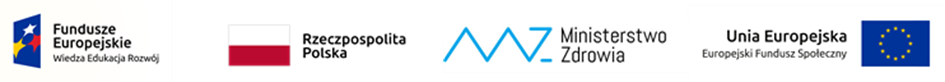 Sz.S.P.O.O. SZPiGM 3810/81/2022                                             Brzozów, dnia  09.01.2023r.            Dotyczy postępowania            Dostawa i montaż dźwigów osobowych            Sygn.  Sz.S.P.O.O. SZPiGM 3810/81/2022	W związku z pytaniem  złożonym w niniejszym postępowaniu,  zamawiający, na podstawie art. 284 ust. 6 ustawy Prawo zamówień publicznych udziela następującej odpowiedzi:  Pytanie 1Proszę o sprecyzowanie § 4, pkt gsprawowania opieki serwisowo-gwarancyjnej oraz czynności konserwacyjnych dźwigów w zakresie i terminach przewidzianych przez producenta dźwigów i Urząd Dozoru Technicznego w całym okresie gwarancji.Czy w cenie dostawy i montażu dźwigów ma ma zawierać się co miesięczny serwis konserwacyjny urządzenia czy tylko i wyłącznie gwarancyjny, a konserwację co miesięczną będzie prowadzić inna firma uprawniona?Powielony jest zapis w :§ 6GWARANCJA JAKOŚCI3.    W okresie gwarancji Sprzedający zobowiązany jest wykonywać bezpłatnie czynności konserwacyjne dźwigu w zakresie i terminach przewidzianych przez producenta urządzenia i Urząd Dozoru Technicznego. Odpowiedź:Wykonawca wykona przeglądy niezbędne do zachowania gwarancji, natomiast przeglądy miesięczne konserwacyjne przeprowadzać będzie uprawniona firma zatrudniona przez zamawiającego do obsługi wind.Ponadto zamawiający dokonuje wykreślenia z wzoru umowy § 6 pkt. 3 o treści:,,3.W okresie gwarancji Sprzedający zobowiązany jest wykonywać bezpłatnie czynności konserwacyjne dźwigu w zakresie i terminach przewidzianych przez producenta urządzenia i Urząd Dozoru Technicznego.”         Odpowiedź na pytanie oraz zmiany wprowadzone w specyfikacji warunków zamówienia są wiążące dla wszystkich wykonawców biorących udział w niniejszym postępowaniu.